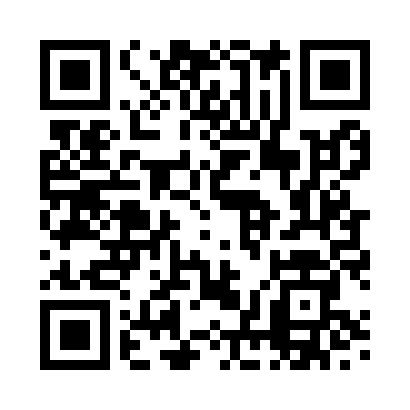 Prayer times for Horsmonden, Kent, UKMon 1 Jul 2024 - Wed 31 Jul 2024High Latitude Method: Angle Based RulePrayer Calculation Method: Islamic Society of North AmericaAsar Calculation Method: HanafiPrayer times provided by https://www.salahtimes.comDateDayFajrSunriseDhuhrAsrMaghribIsha1Mon2:554:481:026:379:1611:092Tue2:554:491:026:379:1611:093Wed2:564:491:036:379:1611:094Thu2:564:501:036:379:1511:095Fri2:574:511:036:379:1511:096Sat2:574:521:036:379:1411:097Sun2:584:531:036:369:1311:088Mon2:584:541:036:369:1311:089Tue2:594:551:046:369:1211:0810Wed3:004:561:046:369:1111:0711Thu3:004:571:046:359:1111:0712Fri3:014:581:046:359:1011:0713Sat3:014:591:046:349:0911:0614Sun3:025:001:046:349:0811:0615Mon3:035:011:046:339:0711:0516Tue3:035:021:046:339:0611:0517Wed3:045:041:046:329:0511:0518Thu3:055:051:056:329:0411:0419Fri3:055:061:056:319:0311:0320Sat3:065:071:056:319:0111:0321Sun3:075:091:056:309:0011:0222Mon3:075:101:056:298:5911:0223Tue3:085:111:056:288:5811:0124Wed3:095:131:056:288:5611:0025Thu3:095:141:056:278:5511:0026Fri3:105:161:056:268:5310:5927Sat3:115:171:056:258:5210:5828Sun3:115:181:056:248:5010:5729Mon3:125:201:056:238:4910:5730Tue3:135:211:056:228:4710:5531Wed3:165:231:056:228:4610:52